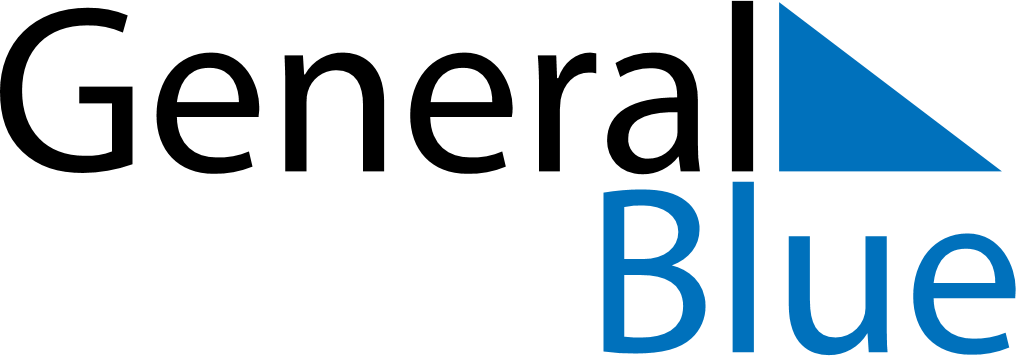 February 2019February 2019February 2019February 2019VaticanVaticanVaticanMondayTuesdayWednesdayThursdayFridaySaturdaySaturdaySunday12234567899101112131415161617Anniversary of the foundation of Vatican City181920212223232425262728